УТВЕРЖДАЮДиректор_____________ И.В. Столяр«_____» _________________2019гУЧЕБНЫЙ  ПЛАНпрофессионального обучения  по программе профессиональной переподготовки«Теория и практика преподавания русского языка и литературы в условиях реализации ФГОС среднего (общего) образования»Цель: профессиональная переподготовкаФорма обучения заочная, с применением дистанционного обученияКатегория слушателей: преподаватели учебных заведенийКоличество часов по учебному плану: 520 часовЗам. директора по УР 				___________	Н.М. СидоркинаОтветственный за реализацию ДПО	___________	Ю.В. ПикулинаЗав. кафедрой СКС и ГД	 ___________ 	В.И.Кузнецов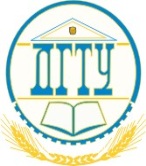 МИНИСТЕРСТВО НАУКИ И ВЫСШЕГО ОБРАЗОВАНИЯ РОССИЙСКОЙ ФЕДЕРАЦИИИНСТИТУТ ТЕХНОЛОГИЙ (ФИЛИАЛ) ФЕДЕРАЛЬНОГО ГОСУДАРСТВЕННОГО БЮДЖЕТНОГО  ОБРАЗОВАТЕЛЬНОГО УЧРЕЖДЕНИЯ ВЫСШЕГО ОБРАЗОВАНИЯ «ДОНСКОЙ ГОСУДАРСТВЕННЫЙ ТЕХНИЧЕСКИЙ УНИВЕРСИТЕТ» В Г.ВОЛГОДОНСКЕ РОСТОВСКОЙ ОБЛАСТИ(Институт технологий (филиал) ДГТУ в г. Волгодонске)№п/пНазвание разделов дисциплинВсего  часовВ том числеВ том числеВ том числеФорма контроля№п/пНазвание разделов дисциплинВсего  часовлекцииПрактические занятия сам.работаФорма контроляМодуль 1. Теория и методика преподавания учебного предмета «Русский язык»2404436160-1Теория языка306420Экзамен (тест)2История языка244416Зачет (тест)3. Современный русский язык: фонетика, орфоэпия и графика244416Зачет (тест)4.Современный русский язык: лексикология и фразеология244416Зачет (тест)5.Современный русский язык: морфемика и словообразование244416Зачет (тест)6.Грамматика современного русского языка606420Экзамен (тест)7.Стилистика современного русского языка306420Экзамен (тест)8.Практикум по орфографии и пунктуации244416Зачет (тест)9.Методика преподавания русского языка в общеобразовательной школе606420Экзамен (тест)Модуль 2. Теория и методика преподавания учебного предмет «Литература»2404436160Зачет (тест)1. Теория литературы306420Экзамен (тест)2.Устное народное творчество244416Зачет (тест)3.Древнерусская литература244416Зачет (тест)4.Русская литература XVIII века244416Зачет (тест)5.Русская литература XIX века306420Экзамен (тест)6.Русская литература XX века244416Зачет (тест)7.Зарубежная литература244416Экзамен (тест)8.Методика обучения литературы в общеобразовательной школе306420Экзамен (тест)9.Филологический анализ текста306420Экзамен (тест)Итоговый междисциплинарный экзамен  4040Экзамен (тест)ИТОГО:5208872360